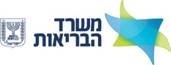 המכון לביקורת ותקנים של חומרי רפואהירושליםנוהל להגשת בקשה לתעודת איכות לתכשיר ביולוגי חדש מבואביחידה לתכשירים ביולוגיים במכון לביקורת ותקנים של חומרי רפואה (להלן "המכון") נבחנות בקשות לקבלת תעודת איכות, הנדרשת לשם רישום תכשירים ביולוגיים חדשים בישראל.על בעל הרישום להגיש בקשה לתעודת איכות במסגרת רשום התכשיר על פי הבסיס החוקי המופיע בתקנה 13 ב"תקנות הרוקחים (תכשירים), התשמ"ו - 1986".כשלב מקדים להגשה, יש להגיש את הבקשה להערכה מקדמית, בסופה יינתן אישור הגשת הבקשה לרישום באגף הרוקחות. במידה ויאותרו ליקויים עיקריים בשלב זה, יוחזר התיק למגיש. מהותמטרת הנוהל הינה לתאר את הדרישות להגשת הבקשה לקבלת תעודת איכות לתכשירים ביולוגיים, המיוצרים במדינת ישראל או מיובאים אליה. מסמכים ישימיםפקודת הרוקחים נוסח חדש תשמ"א - 1981תקנות הרוקחים (תכשירים), התשמ"ו - 1986חוזר ליצרנים/יבואנים מתאריך 18.9.2011 - "הגשת בקשות ביחידות להערכת תיקים במכון".חוזר ליצרנים/יבואנים מתאריך 31.7.2008, מספר 56/08  - "הגשה לרישום של תכשירים ביולוגיים".חוזר ליצרנים/יבואנים מתאריך 27.5.2007, מספר 208/07  - "הגשה לרישום של תכשירים ביולוגיים".חוזר ליצרנים/יבואנים מתאריך 18.8.2009 - "הצהרה לגבי תנאי יצור נאותים של חומרי גלם פעילים".חוזר ליצרנים/יבואנים מתאריך 2.2.2011, מספר 2/11 - "הגשה לרישום של תכשירים ביולוגיים שאושרו ב- FDA או ב- EMA בתהליך מזורז".חוזר לרוקחים הממונים מתאריך 1.8.2006 -  "קבלת בקשות לרישום".הנחיות ICH M4Q - "Common technical document for the registration of pharmaceuticals for human use – Quality".הנחיות EMA  להגשת Plasma Master File  - "Guideline on the scientific data requirements for a Plasma Master File (PMF)" EMEA/CHMP/BWP/3794/03.נוהל מחלקת רישום תרופות REG 08_2012- "נוהל להגשת בקשות לרישום, שינוי וחידוש תכשירים רפואיים למחלקה לרישום תכשירים".הגדרותתכשיר ביולוגי -  תכשיר ביולוגי הינו כל תכשיר שהופק מהחי בשיטות קונבנציונאליות או ביוטכנולוגיות.הערכה מקדמית – הערכה ראשונית של תיק האיכות והמסמכים, שבסופה מתקבל אישור להגשת בקשת רישום   באגף הרוקחות.CTD - Common Technical Document. תבנית ה- ICH (International Conference on Harmonization) להגשת תיק רישום לתכשיר רפואי.אחריותבאחריות הרוקח הממונה של בעל הרישום לדאוג למלא אחר דרישות הנוהל.השיטה / יישוםלהלן פירוט הדרישות לשם הגשת בקשה לתעודת איכות עבור תכשיר ביולוגי חדש.הערכה מקדמית – יש להגיש תיק איכות ומסמכים כמפורט להלן: מסמכים (CTD Module 1):רשימת תיוג להגשת בקשה להערכה מקדמית ביחידה לתכשירים ביולוגיים, חתומה ע"י מגיש הבקשה (נספח 1).מכתב מלווה המתאר את מהות הבקשה ומספר הקלסרים שהוגשו.תעודת איכות בשני העתקים.נספח לתעודת איכות בשני העתקים.קבלה מקורית על תשלום אגרת רישום/ אסמכתא לתשלום האגרה.נספח 6  (שאלון חלקים א' וב') חתום ועדכני.CPP עדכני מהשנתיים האחרונות, או letter of approval או positive opinion ממדינה מערבית מוכרת. אישורי GMP בתוקף לכל אתרי הייצור (חומר פעיל, תכשיר מוגמר, ממס, אתרי שחרור), ואתרי בדיקות שחרור.הצהרת QP עבור ספקי חומר גלם פעיל.הצהרת TSE בתוקף עבור התכשיר.CEP לחומרים מן החי המעורבים ביצור, או משמשים כחומרים בלתי פעילים (Excipients).MSDS.עלון לרופא/ צרכן/ SPC.CTD Modules זהים לאלה שהוגשו לרשות מנפקת ה- CPP.CTD Module 2 (Quality overall summary), בהתאם לנוהל ICH M4Q.CTD Module 3, בהתאם לנוהל ICH M4Q.Plasma Master File (PMF) - בתיקי פלסמה או בתיקים המכילים רכיב שמקורו בפלסמה יש להגיש PMF, מעודכן לשנה האחרונה עפ"י ההנחיה EMEA/CHMP/BWP/3794/03. בתיקי פלסמה המאושרים ע"י  EMA יש להמציא אישור הרשות. Active Substance Master File (ASMF/DMF) - Open part כאשר רלבנטי, ו- Letter of access מהחברה המייצרת. Restricted part יוגש לאחר קבלת אישור הערכה מקדמית. במקרה שהתיק נמצא ראוי להגשה לאגף, ייתן המכון אישור להגשת התכשיר לרישום, ויציין במכתב מלווה את מספר הדוגמאות וחומרי הייחוס (סטנדרטים) שעל בעל הרישום להגיש למכון. תוקף אישור המכון להגשת התכשיר לרישום באגף הרוקחות הינו 6 חודשים מיום הוצאתו.במקרה שהתיק נדחה, ישלח מכתב לרוקח הממונה, המפרט את סיבות הדחייה, ובקשה לאיסוף התיק מהמכון. במקרים שיפורטו להלן תאושר הערכה מקדמית בהליך מזורז. הגשת המסמכים והתיק תתבצע  עפ"י הנדרש להערכה מקדמית בהליך רגיל:תכשיר שאושר ב-FDA או ב- EMA בהליך מזורז, עד שנה מיום האישור.מינון נוסף לתכשיר הרשום בישראל.תיק חדש - לאחר קבלת מספר רישום מהאגף, יגיש הרוקח הממונה מסמכים כמפורט להלן:מסמכים:רשימת תיוג להגשת בקשה לתיק חדש ביחידה לתכשירים ביולוגיים, חתומה ע"י מגיש הבקשה (נספח 2). אישור אגף הרוקחות על קבלת התיק הכולל מספר רישום.מכתב מלווה המתאר את מהות הבקשה.דוגמאות וחומרי ייחוס, בהתאם להנחיות שהתקבלו מהמכון בסיום ההערכה המקדמית, כולל הנחיות לתנאי משלוח ואחסון. במסמכים הנלווים לחומר הייחוס, יש לציין את שם התכשיר המוגמר המתאים.תיק מעבדה, הכולל שיטות בדיקה, ולידציות לשיטות רלבנטיות, ספציפיקציות לתכשיר המוגמר, תעודות אנליזה לדוגמאות ולחומרי הייחוס ו- MSDS, כפי שסוכם עם מנהלת המעבדה לתכשירים ביולוגיים.Active Substance Master File (ASMF/DMF)-Restricted part   במקרה שרלבנטי. במקרה שבתהליך ההערכה ימצאו חסרים/נושאים הדורשים בירור, ישלח מכתב שאלות לבעל הרישום.על בעל הרישום לתת מענה למכתבי השאלות בפרק זמן של עד 4 חודשים. אי מענה בתוך פרק זמן זה יוביל לסגירת התיק.לאחר קבלת מענה מספק לדרישות, תיחתם תעודת האיכות ותישלח לרוקח הממונה. יש להדגיש שחתימה על תעודת האיכות תתאפשר רק לאחר קבלת CPP.במקרה שהתיק נדחה, ישלח מכתב לרוקח הממונה, המפרט את סיבות הדחייה, ובקשה לאיסוף התיק מהמכון.נספחיםנספח 1: רשימת תיוג להגשת בקשה ליחידה לתכשירים ביולוגיים - הערכה מקדמית. נספח 2: רשימת תיוג להגשת בקשה ליחידה לתכשירים ביולוגיים - תיק חדש.שינוייםנספח 1:רשימת תיוג להגשת בקשה ליחידה לתכשירים ביולוגייםהערכה מקדמיתCTD Module 1תעודת איכותנספח לתעודת איכותקבלה מקוריתנספח 6  (חלקים א' וב')CPP או letter of approvalאישורי GMP בתוקף לכל אתרי ייצור התכשיר (חומר פעיל, תכשיר מוגמר, ממס)אישור QP עבור ספק חומר גלם פעילהצהרת TSE בתוקףאישורי CEP לחומרים מן החי המעורבים ישירות ביצורMSDSעלון לרופאCTD Module 2CTD Module 3Plasma Master File כולל אישור רשויותActive Substance Master File - open partחתימת רוקח ממונה  _______________         תאריך _________________נספח 2: רשימת תיוג להגשת בקשה  ליחידה לתכשירים ביולוגייםתיק חדשCTD Module 1אישור אגף הרוקחות על קבלת התיק +מספר רישום מעבדהדוגמאותהנחיות לתנאי משלוח ואחסוןחומר ייחוס2 (סוג וכמות כפי שסוכם עם היחידה)הנחיות לתנאי משלוח ואחסוןדף הסבר המקשר בין חומר הייחוס  לבין התכשיר המוגמרתיק מעבדה שיטות בדיקה כפי שסוכם עם היחידהולידאציות לשיטות הרלוונטיות כפי שסוכם עם היחידה ספציפיקציות תכשיר מוגמרתעודת אנליזה לדוגמאות ולחומרי הייחוס כפי שסוכם עם היחידה MSDSחתימת רוקח ממונה  _______________         תאריך _________________בתוקף14/01/2014נוהל מספר EX-013/01שםתפקידתאריךחתימהדר' עפרה אקסלרודמנהלת המכון (בפועל)ד"ר גיליה פינסמנהלת המעבדה לתכשירים ביולוגייםמנהלת אבטחת איכות תאריךהגרסההשינוי01גרסה ראשונה